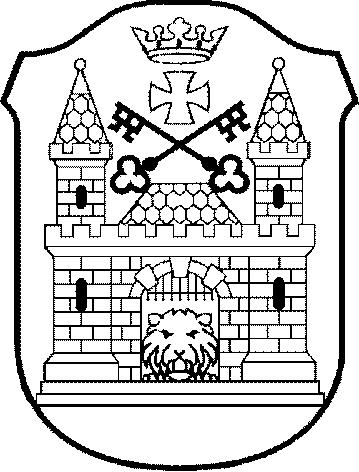 TEHNISKĀS JAUNRADES NAMS „ANNAS 2”Annas iela 2, Rīga, LV-1001, tālrunis, fakss 67374093, e-pasts tjn@riga.lvNOLIKUMSRīgā2021. gada 3. septembrī	Nr. TJNA2-21-10-nosAtklātās sacensības raķešu modelismā “RĪGAS RUDENS”Vispārīgie jautājumiŠis nolikums nosaka kārtību, kādā norisinās Atklātās sacensības raķešu modelismā “RĪGAS RUDENS” (turpmāk – Sacensības).Sacensību mērķi ir:Raķešu modelisma popularizēšana jaunatnes vidū;Saturīga brīvā laika pavadīšanas veicināšana jaunatnes vidū.Sacensību uzdevumi ir:Noteikt labākos individuālos modelistus un modelistu komandas;Attīstīt raķešu modelēšanas iemaņas.Sacensības rīko Tehniskās jaunrades nams ”Annas 2” (turpmāk Organizators) sadarbībā ar Rīgas domes Izglītības, kultūras un sporta departamenta Sporta un jaunatnes pārvaldi (turpmāk – Pārvalde).Sacensības tiek organizētas ievērojot Latvijas Republikas Ministru kabineta 2020. gada 9.jūnija noteikumos Nr. 360 “Epidemioloģiskās drošības pasākumi Covid-19 infekcijas izplatības ierobežošanai” noteiktās prasības.Organizators nodrošina Latvijas Republikas Ministru kabineta noteikumu Nr.1338 “Kārtība, kādā nodrošināma izglītojamo drošība izglītības iestādēs un to organizētajos pasākumos” prasības.II. Sacensību norises vieta un laiksSacensības notiek 2021. gada 2. oktobrī.Sacensības notiek plkst. 11.00 (reģistrācija no plkst. 10.00) Aviācijas centrā “Spilve” Spilves ielā 1, Rīgā (satiksme ar 9., 21. trolejbusu līdz galapunktam, ar 3. autobusu līdz pieturai “Spilves lidlauks”).Sacensību nolikums un informācija par sacensībām tiek publicēta interneta vietnē www.intereses.lv un www.nakotne.com.  III. Sacensību dalībnieki, programma un nosacījumiDalībai sacensībās var pieteikt Rīgas interešu un vispārējās izglītības iestāžu audzēkņus (turpmāk – Dalībnieki) vecumā no 7 – 25 gadiem (ieskaitot).Sacensībās dalībnieki piedalās trīs vecuma grupās:11.1. Jaunākā grupa (7 – 12   gadi);11.2. Vidējā grupa (13 – 17 gadi);11.3. Vecākā grupa(no 18 gadiem).Sacensības notiek saskaņā ar Starptautiskās Gaisa sporta federācijas (Federation Aeronautique Internationale (www.fai.org) izstrādātiem noteikumiem.Sacensību Dalībnieku sniegumu vērtē Organizatora izvēlēti tiesneši.Sacensību galvenais tiesnesis – Ilmārs Breidaks.Sacensības notiek individuāli un komandu vērtējumā.Komandas sastāvs: 2 Dalībnieki jaunākā, un 2 Dalībnieki vidējā grupa, kuri startē ar S–6–A (2,5 N) un S–4–A klases modeļiem (2,5 N).Individuāli Sacensības notiek S8E/P modeļu klasē (Radiovadāmie raķešplāni).Katrā modeļu klasē tiek piereģistrēts viens modelis.S–6–A un S–4–A modeļu klasē ir divi lidojumi, bet S8E/P modeļu klasē ir viens lidojums.Vērtēšanas komisijas lēmums ir galīgs un neapstrīdams.IV. Dalībnieku pieteikšana SacensībāmPieteikuma anketas dalībai sacensībās (skat. pielikumu) līdz Sacensību norises datumam nosūta elektroniski  uz e-pasta adresi: tjn@riga.lv vai nodod to personīgi TJN “Annas 2”, Annas ielā 2, Rīgā, pirmajā stāvā pie dežuranta, vai iesniedz personīgi galvenajam tiesnesim Sacensību dienā.Katrs pilngadīgais Sacensību dalībnieks ir personīgi atbildīgs par sava veselības stāvokļa atbilstību Sacensībām, ko apstiprina ar personīgo parakstu pieteikumā, vai iesniedzot atbilstošu ārsta izziņu.Nepilngadīgā Sacensību dalībnieka veselības stāvokļa atbilstību Sacensībām apliecina ārsta izziņa vai to apstiprina viens no vecākiem ar savu parakstu.VaiJa dalībnieku Sacensībām pieteikusi izglītības iestāde, tad Sacensību dalībnieka veselības atbilstību Sacensībām apstiprina izglītības iestādes vadītājs/komandas pārstāvis.Sacensību dalībniekiem līdzi jābūt personu apliecinošiem dokumentam (pase, personas apliecība, skolēnu apliecība), kas  pēc tiesneša pieprasījuma ir jāuzrāda.Organizators nodrošina ievērot Fizisko personu datu apstrādes likuma prasības.Izglītības iestādes vadītājs ir atbildīgs par izglītojamo drošību saskaņā ar Ministru kabineta noteikumu Nr. 1338 „Kārtība, kādā nodrošināma izglītojamo drošība izglītības iestādēs un to organizētajos pasākumos” prasībām.Sacensību izdevumus, kas saistīti ar Sacensību dalībnieku un to pavadošo personu ceļa, naktsmītņu, ēdināšanas vai citiem izdevumiem, apmaksā Sacensību dalībnieks vai viņa pārstāvētā organizācija/izglītības iestāde.Piedaloties Sacensībās, iesaistītās personas izsaka savu piekrišanu veikt personu datu apstrādi, vienlaikus ļaujot paust savu vēlmi nepubliskot personas datus. Fotogrāfijas un/ vai video attēli var tikt publicēti Departamenta tīmekļa vietnēs (tajā skaitā uzglabāti publiskās pieejamības arhīvā), drukātajos izdevumos, TV ierakstos un tiešraidē.V. Sacensību uzvarētāju apbalvošanaSacensību rezultātu paziņošana notiek 2021. gada 2. oktobrī.Informācija par sacensību rezultātiem 2021. gada 4. oktobrī tiek publicēta interneta vietnēs www.nakotne.com,  www.tjn.lv un www.intereses.lv.Breidaks 29488604PielikumsAtklāto sacensību raķešu modelismā “RĪGAS PAVASARIS”nolikumamAtklātās sacensības raķešu modelismā “RĪGAS PAVASARIS”PIETEIKUMS   ___________________________________________________________________Iestādes nosaukumsPedagoga/ Vecāka (likumiskā pārstāvja)/ Pingadīga Dalībnieka (pasvītrot atbilstošo)vārds, uzvārds __________________________kontakttālrunis __________________________e-pasts _________________________________Līdz 2021. gada 1. oktobrim aizpildīts pieteikums jāiesniedz elektroniski, rakstot uz e-pasta adresi: tjn@riga.lv (vai iesniedzot TJN “Annas 2”, Annas ielā 2, Rīgā) vai 2021. gada 2. oktobrī, plkst 10.00 personīgi jāiesniedz galvenajam tiesnesim Sacensību norises vietā.I. Breidaks 29488604DirektoreI.MaskaļonokaNr.p.k.Dalībnieka vārds, uzvārdsModeļu klaseVecums1.2.3.4.